.The dance starts after 16 counts.S1: 	WALK, WALK, KICK BALL POINT X2, CROSS, BACK, SIDE,S2: 	CROSS, SIDE, SAILOR ¼ TURN L, TURNING TOE STRUTS ½ L 2X(Restart: Wall 6)S3:	WALK, WALK, ANCHOR STEP, ½ TURN L, ¼ TURN L, SAILOR STEPS4: 	SAILOR STEP, HIP ROLL, STEP, HITCH, SLIDE, TOUCHS5: 	TOE STRUT 2X, MAMBO ½ TURN, PADDLE ¼ TURN, PADDLE ½ TURNS6:	SAMBA STEP 2X, BRUSH OUT OUT, SWAY SWAY, BALLTag: 	after wall 2 (until count 48 without &)STEP, TOUCH, STEP, TOUCH, STEP, HOLDRestart: wall 6 after count 16Contact: gudrun@gudrun-schneider.comFeeling United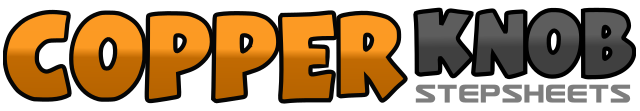 .......Count:48Wall:4Level:Intermediate.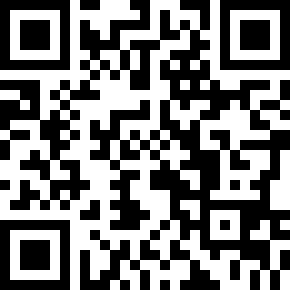 Choreographer:United Dancer 2016 - January 2016United Dancer 2016 - January 2016United Dancer 2016 - January 2016United Dancer 2016 - January 2016United Dancer 2016 - January 2016.Music:I Feel Good - Thomas RhettI Feel Good - Thomas RhettI Feel Good - Thomas RhettI Feel Good - Thomas RhettI Feel Good - Thomas Rhett........1-2step right forward (1), step left forward (2)3&4kick right forward (3), step right next to left foot (&), point left to left side (4)5&6kick left forward (5), step left next to right foot (&), point right to right side (6)7&8cross right over left (7), step left back (&), step right to right side (8)1-2cross left over right (1), step right to right side (2)3&4make ¼ turn left with a step left behind right (3), step right next to left (&), step left forward (4) (9 o’clock)5-6touch right toe forward (5), drop right heel while making ½ turn left (6) (3 o’clock)7-8touch left toe backward (7), drop left heel while making ½ turn left (8) (9 o’clock)1-2step right forward (1), step left forward (2)3&4lock right behind left (3), recover weight on the left (&), step back on right (4)5-6turn ½ L stepping left forward (5) (3 o’clock), turn ¼ stepping right to right side (6) (12 o’clock)7&8cross left behind right (7), step right to right (&), step left back center (8)1&2cross right behind left (1),  step left to left (&), step right back center (2)3-4roll hip from right to left side (weight on left foot) (3-4)5-6step right to right diagonal (5), hitch left foot (6)7-8make a big step with left to diagonal (7), drag right and touch next to left (8)1-2touch right toe forward (1), drop right heel (2)3-4touch left toe forward (3), drop left heel (4)5&6rock right forward (5), recover on left (&), make ½ turn R stepping right forward(6) (6 o’clock)7-8¼ turn R with point to left side (9 o‘clock), ½ turn R with point to left side (3 o’clock)1&2cross left over right (1), rock right to right side (&), recover on left (2)3&4cross right over left (3), rock left to left side (&), recover on right (4)5&6brush left forward (5), step left out (&), step right out (6)7-8&sway hip to left (7), sway hip to right (8), step left next to right (&)1-2step left to left side (1), touch right next to left and snap (2)3-4step right to right side (3), touch left next to right and snap (4)5(&6)	step left to left side (5), shrug shoulders (&6)7-8hold (7), hold (8)